Oudertevredenheidsonderzoek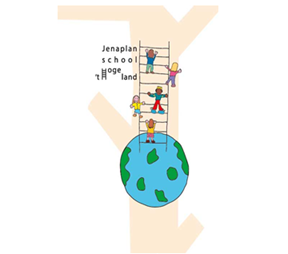 Analyse en Verbeterpunten’t Hoge Land, 2020De uitkomsten van het Oudertevredenheidsonderzoek 2020 zijn door het MT geanalyseerd en in het team besproken. Daarna is dit met alle oudergeledingen (RvT, MR en OR) besproken. Vervolgens is op de studiedag van 1 oktober per bouw door alle stamgroepleiders samen met het MT nauwgezet gekeken naar de uitkomsten van het Oudertevredenheidsonderzoek. Er zijn per bouw concrete verbeterpunten geformuleerd. 2 oktober zijn in een breed klankbordoverleg met een vertegenwoordiging van stamgroepouders, de MR en de OR deze punten besproken en hebben ouders hun input en verbeterpunten gegeven. Buiten dit klankbord om hebben we ook input ontvangen van enkele ouders. Deze input kregen we onder andere tijdens individuele gesprekken over schoolzaken. Alle punten die wij via de verschillende wegen hebben gehoord, hebben we meegenomen. Concreet zijn begin oktober 2020 de volgende punten per bouw besproken:BovenbouwAanwezig: Nicolet, Marc, Ger, Romi, Johan, Stijn, Petro, SinaIndividuele begeleiding van kinderen wordt gezamenlijk van te voren met ouders afgestemd.In de rapportfoliogesprekken in februari betrekken we de resultaten van de Cito-toetsen.Er is een vaste structuur van huiswerk afgesproken (cyclus: Topo, Spelling, rekenen, voordracht lezen/woordjes Engels) en het huiswerk wordt met de kinderen besproken.Deze drie punten zijn in het klankbordoverleg bovenbouw op 2 oktober uitgebreid besproken. Ad. 1. School zet dit nieuwe schooljaar extra onderwijsassistentie in. Afstemming van individuele begeleiding van de kinderen met ouders is een belangrijk aandachtspunt. Ad. 2. Hoewel bij punt 2 het uitgangspunt van het Jenaplan over toetsen voor onze school leidend blijft, is bij een groep ouders toch sterk behoefte om in de bovenbouw nadrukkelijker toetsgegevens bij het rapportfoliogesprek te betrekken. Dit ook met het oog op het te verwachten uitstroomprofiel. Toetsen blijven momentopnames en vanuit het Jenaplan blijft de observatie van de stamgroepleider primair in het volgen van de ontwikkeling van het kind. De keuze van ouders voor Jenaplanonderwijs is een keuze voor een brede benadering van de ontwikkeling van hun unieke kind. Dat blijft centraal staan.Ad 3. Dit is, naast het omgaan met mobiele telefoons, een voorbeeld van synchronisatie die we in de bovenbouw met elkaar hebben afgesproken. In het gesprek is ingezoomd op de opvallend mindere score in het oudertevredenheidsonderzoek bij de Poema’s. De oorzaak is volgens de aanwezige ouders ‘oud zeer’ en ‘onrust’ onder ouders van kinderen groep 8 in de Poema’s vanuit het verleden in de middenbouwgroep Wolkenwoud. De huidige setting op school geeft vertrouwen. Communicatie op school is twee kanten op belangrijk. De ouders geven complimenten voor de bovenbouw over de communicatie bij de start van dit schooljaar. De startgesprekken met ouders worden door de ouders als zeer positief gezien. Er is duidelijk meer synchronisatie, meer coördinatie en verbetering in communicatie. Ouders zien dat hieraan schoolbreed gewerkt wordt en dat is positief. Bij  rondvraag zijn op dit moment volgens de aanwezige ouders geen ouders die aangeven daarover klachten te hebben. Om te voorkomen dat wilde verhalen, of verhalen die niet kloppen, op het schoolplein een eigen leven gaan krijgen, vragen we de ouders direct met de stamgroepleiders te communiceren. In coronatijd kunnen ouders niet aan de stamtafel op school aanschuiven en dat vindt iedereen heel jammer. De tip is daarom om als stamgroepleiders en schoolleiding veel op het schoolplein aanwezig te zijn bij halen en brengen. De ouders die betrokken zijn maken zich zorgen over gebrek aan participatie van andere ouders op onze school. Op een oproep om hulp van ouders in de bovenbouw op onze school kwam geen enkele reactie. Ook weinig reactie op keuzewerk. De ouderraad herkent dit en wil zich inzetten om meer ouders te betrekken. Mogelijk kan bij keuzewerk een andere dag of de inzet van 1 dag helpen. In het Hoge Woord zou een deel van de ouders graag weer regelmatig een bericht uit de bouwen terug zien, kan ook knippen en plakken vanuit Klasbord. Vraag als school regelmatig feedback aan ouders over hoe het op school gaat. Informatie over school en schoolbeleid is voor iedereen te vinden op de website. Over de inzet van de stamgroepouders in de bovenbouw is overleg geweest met de stamgroepleiders per groep. Duidelijk is dat de inzet van stamgroepouders anders van karakter is dan bijvoorbeeld in een onderbouw. Dit klankbordoverleg is een goed initiatief. We blijven ons met elkaar inzetten voor directe, laagdrempelige communicatie. MiddenbouwAanwezig: Manon, Ragnhild, Laura, Lisa, Rowena, Judith, MarleenBespreekpunten in de middenbouw zijn communicatie over:Leerprestaties van de kinderenRol van de stamgroepouderHet communicatiemiddelDeze drie punten zijn in het klankbordoverleg middenbouw op 2 oktober uitgebreid besproken. Ad1. Rapportfolio en leerdoelen: Rapportfolio is voor de ouders onduidelijk wat betreft het doel. Het is niet helder; wat moeten de kinderen kunnen halverwege maar ook aan het eind van een schooljaar? Is het een idee om een jenaplan-onderwijs-avond aan het begin van het schooljaar te plannen, waar nieuwe ouders meer informatie krijgen over de keuzes in het rapportfolio? De uitleg die hierover voorin staat kan duidelijker. De manier waarop school aan ouders meer informatie kan geven over leerdoelen is nog niet helder na dit overleg. School gaat hiermee verder in overleg.Startgesprekken zijn als positief ervaren. Het is een overweging om alleen gesprekken met nieuwe ouders in te plannen aan de start van het jaar.  Ad2. Stamgroepouder overleg: Stamgroepouders moeten zo snel mogelijk in het nieuwe jaar weten wat van hen verwacht wordt. Voor nu: stamgroepouders hebben een app groep om elkaar te helpen. Er is een lijst in OB en MB over wat de taken zijn van stamgroepouders. De BB betrekken we hierbij. Eind oktober is voor alle bouwen een to-do-lijst aanwezig.  Idee: Aan begin van het schooljaar plaatsen we op KB een foto van stamgroepouders met naam en email. Een smoelenboek maken kan ervoor zorgen dat ouders sneller weten wie er in de groep zitten.Ad3. Klasbord – communicatie: KlasBord informatie: Ouders willen veel info; filmpjes en foto’s. Vanuit de OB zijn ouders gewend dat heel veel foto’s gedeeld worden. In MB is dit een stuk minder. We kunnen in de coronatijd wel meer denken aan foto’s maken en delen. Zo ook filmpjes van werkjes, gym, spelen en andere activiteiten. Ieder jaar wordt gecommuniceerd over de AVG-regels. Ouders blijven betrokken als in KlasBord vermeld wordt wat tijdens de schoolweek aan bod is gekomen. KlasBord kan ook gebruikt worden voor last-minute-zaken. Communicatie in ’t Hoge Woord mag iets zakelijker van toon, liefst voornamelijk schoolgerichte informatie. Email aan het begin van het schooljaar per stamgroep waar in staat waar ouders naar kunnen mailen met vragen. Het is fijn als Johan of Lorel op het schoolplein loopt ‘s morgens en evt. ‘s middags. Als er dan iets is of een ouder wil iets melden dan kan dat. Stamgroepleiders lopen niet allemaal buiten en de tijd dat stamgroepleiders buiten staan is beperkt. Stamgroepouders willen graag zo het ‘gesmoezel’ op het schoolplein tegengaan. Gezicht naar buiten: zeker in deze tijd waarin ouders niet zomaar even kunnen binnen lopen en dus ook niet laagdrempelig Johan kunnen aanschieten, zou het van waarde zijn als hij meer zichtbaar is voor ouders. ‘s Morgens en ‘s middags even over het plein lopen, op 1.5m even een praatje maken met ouders, zorgen dat ouders en kinderen zich gezien voelen, ruimte en lage drempel bieden om hem aan te schieten als dat nodig is. Keuzewerk wordt besproken. Bij keuzewerk gaat het erom dat kinderen in aanraking komen met activiteiten die juist niet zo gangbaar zijn op school, bv via de passies en talenten van externen (ouders en/of familie/kennissen). Zo kunnen kinderen geprikkeld/gestimuleerd worden om zelf ook een talent te ontwikkelen. Denk aan beroepen, hobby’s, kunst en cultuur en natuur. Ouders moeten zich kunnen inschrijven om te helpen ook als je maar 1x kunt/wilt. Inspiratie voor ouders is noodzakelijk. Niet alle ouders weten wat te doen. We kunnen een filmpje opnemen met de materialen die op school zijn. Denk aan breien, punniken, techniek toren. Ook kunnen we kinderen laten meedenken over wat ze willen leren. Kunstzinnige vorming mag iets meer uitdaging hebben, dit kan ook gekoppeld worden aan keuzewerk. Bijvoorbeeld dat een ouder de kinderen leert hoe te zagen, zodat ook tijdens kunstzinnige vorming gezaagd kan worden. Stamgroepouders kunnen ingezet worden bij keuzewerk, bv om nieuwe ouders te wijzen waar alles is. Rustig werken in school. De hal wordt onder handen genomen en stamgroepouders worden gevraagd te helpen. Dan kan hier ook weer rustig gewerkt worden. Eventueel kan de Waterval, dat is de plek onder de bieb, een rustig werkplek worden in de middag? In de ochtenden wordt hier gewerkt.Is de rondleiding voor alle ouders hetzelfde? Het schijnt niet voor alle nieuwe ouders op dezelfde manier te gebeuren. Lorel en Johan leiden ouders rond. We koppelen dit onderwerp terug naar Johan en Lorel.Hoe kunnen de stamgroepleiders ervoor zorgen dat zonder inloop in school/stamgroep toch werk van kinderen getoond kan worden aan ouders? Met andere woorden hoe kunnen we ouders meer laten zien van wat hun kind(eren) doen? Hoe kunnen we ervoor zorgen dat ouders het werk kunnen zien van hun kind. Bv naar buiten gaan met je werk, filmpjes opnemen, raammuseum.Er wordt genoemd dat het merkbaar is dat vanaf groep 3 werken belangrijk is en spelen veel minder wordt gedaan. Niet alle zintuigen worden meer gebruikt. Werken lijkt steeds meer het motto. Naast werken is er ook het ervaren. We hebben een prettig opbouwend gesprek gehad, met kritische vragen en opmerkingen.OnderbouwAanwezig: Hester, Iris, Lorel, Melle, TessaVanuit school zijn de volgende aandachtspunten naar voren gehaald: Kenbaar maken aan ouders dat de onderbouw werkt met het kindvolgsysteem BOSOS. We stellen per project KIVA-doelen op: langere periodes werken aan een doel.   Telefoon stamgroepleiders onderbouw: onder schooltijd niet op te bereiken. Deze drie punten zijn in het klankbordoverleg middenbouw op 2 oktober uitgebreid besproken. Ad1. Communicatie algemeen Verzoek is om zoveel mogelijk berichten te sturen vanuit 1 kanaal en/of vanuit 1 e-mailadres. Dit voorkomt dat het voor ouders terug zoeken is wie wat heeft gestuurd en dat er mailtjes in de spam belanden. Kunnen berichten van directie ook via KlasBord? Schoolreisje, gaat dit door? Graag hierover communiceren, zeker als de middenbouw al wel gaat. Idee is om één  stamgroepleider per kind eindverantwoordelijke maken, een ‘mentor’ van je kind. Omdat we veel part-timers hebben. Contact met nieuwe ouders in de onderbouw: de stamgroepouders gaan broeden op leuke ideeën om met alle nieuwe ouders contact te leggen. Gedacht wordt aan een vast punt op het schoolplein waar nieuwe ouders de stamgroepouders kunnen ontmoeten, of een smoelenboek mee te geven aan nieuwe ouders. Communicatie Hoge Woord Het taalgebruik is wat formeel en hierdoor niet makkelijk leesbaar. Kan het ook via bv mailchimp, zodat de lay-out leesbaarder wordt, maar zodat ook de mogelijkheid bestaat om linkjes in de tekst in te voeren. Graag een inkijkje schoolbreed, binding met de andere groepen. Niet didactisch inhoudelijk, maar meer over de projecten en de thema’s. Wel graag dit allemaal via 1 kanaal blijven doen. Rondleidingen, stukjes er van ook weer door kinderen laten doen. Verloop rondom een aanmelding van een nieuw kind verscherpen. Het is soms een groot gat tussen het aanmelden van een kind en het starten van het kind op school. ACTIEPLAN, OPVOLGING, concrete puntenVerbeterpunten en actieplan met concrete acties: per bouw en algemeen:Met elkaar blijven we in gesprek over hoe we ouderparticipatie op onze Jenaplanschool kunnen blijven stimuleren. Ideeën van de oudergeledingen en stamgroepouders daarvoor zijn welkom. We willen het rapportfolio verder ontwikkelen, daar nemen we de tijd voor op de studiedagen en in teamoverleggen. Rapportfolio is vorig schooljaar bijgewerkt zodat het overzichtelijker is. Ook op de Jenaplanopleiding gaan we hierover met elkaar, met collega’s van andere Jenaplanschool en met de Jenaplancursusleiders in gesprek. Het gesprek zal dan gaan over hoe het Jenaplan aankijkt tegen rapportfolio en de geuite wensen van ouders. Door de rapportfoliogesprekken in februari te doen kunnen uitslagen van de tussentijdse cito-toetsen (januari) bij het gesprek betrokken worden. Duidelijk is dat we in het Jenaplan in stamgroepen werken waarbij bijvoorbeeld vierdejaars al aan vijfdejaars doelen kunnen werken of andersom. Het unieke kind staat in het Jenaplan centraal. Dat maatwerk per kind is lastig om vast te leggen in standaard doelen in een rapportfolio. Dat moeten we uitleggen aan ouders. We zullen rapportfolio’s van andere Jenaplanscholen nader bestuderen; hoe doen zij dat met doelen daarin omschrijven. We bekijken zowel onze rapportfolio’s als de uitleg bij onze rapportfolio’s nog eens goed.Bij de rondleiding vertellen we ouders die interesse in onze school hebben over het Jenaplan en zien ze hoe dat op onze school vorm krijgt. Op stamgroepavonden, oudergesprekken en rapportfoliogesprekken komt dat ook aan de orde. In de open week is altijd een ouderavond waar geïnteresseerde ouders uitleg krijgen over het Jenaplan op onze school. Algemeen moeten we steeds aandacht hebben voor onze Jenaplanprincipes en de uitleg daarvan naar ouders. In het Hoge Woord meer aandacht voor info over projecten en thema’s vanuit de bouwen. Rubriek: Uit de bouwen, voortaan weer regelmatig in het Hoge Woord zetten.Er komt een lijst met mogelijke taken voor stamgroepouders ob, mb, bb. Als de ruimte onder bibliotheek helemaal klaar is, inclusief de schuifwand, wordt de inrichting van de verdere ruimte in de hal nog eens onder de loep genomen. Attenderen op noodzakelijke last minute zaken is gedaan in Hoge Woord oktober. Johan en Lorel lopen in de ochtend en middag op hun werkdagen regelmatig op het schoolplein en zullen dat voor zover mogelijk blijven doen. De verdeling bij de rondleidingen is dat Johan onder-instroom doet (onder de 4 jaar) en Lorel de zij-instroom (bv verhuiskinderen of kinderen van een andere school in Epe), zij stemmen dit samen af en zullen dat blijven doen. Om gelijke informatie te blijven geven doen ze dit schooljaar wederom een aantal rondleidingen samen. Kinderen werden op school vaak ingezet bij rondleidingen, afgelopen jaar is dit minder gedaan. Dit schooljaar gaan wij weer kinderen vragen te assisteren bij rondleidingen. Communicatie bij begin en eind schooljaar nemen we onder de loep en leggen we vast in onze ‘zo doen we datjes’. Aandachtspunt daarbij is de digitale schoolgids en voorstellen collega’s en stamgroepouders. 1 stamgroepleider per kind eindverantwoordelijk, gebeurt al veel en dit idee verder bespreken in team. Eerdere ondernomen acties in het verband van Oudertevredenheidsonderzoek in eerste helft 2020: Oproep in ’t Hoge Woord gedaan met betrekking tot feedback en ideeën Communicatie; met ouders die hierop reageren het gesprek aangaan. Wij staan altijd open voor ideeën en feedback. Vanaf schooljaar 2020-2021 zijn we gestart met het werken met onderwijsassistentes. We verwachten door de inzet van onderwijsassistenten snel interventies te kunnen plegen op de observaties die gedaan worden door stamgroepleiders. We starten schooljaar 2020-2021 met oudergesprekken om, zeker ook na de eerste coronacrisismaanden, nog beter zicht te krijgen op de kinderen en de verwachtingen over en weer over de kinderen af te stemmen.De observaties van de stamgroepleiders zijn in het Jenaplan uitgangspunt voor het volgen van de kinderen en de aandacht voor leerprestaties. Daarbij hebben we vanuit het Jenaplan aandacht voor de specifieke talenten van elk kind. Daarnaast bieden de cito-toetsen meetmomenten die waardevolle informatie geven over het kind. Door dit jaar te starten met oudergesprekken en de rapportfoliogesprekken in februari direct na de tussentijdse cito-toetsen te houden borgen we nog beter dat beide informatiebronnen meegenomen worden in het rapportfoliogesprek. Verbetering kwaliteit van ons taal- en rekenonderwijs; volgens planning in Schoolplan 2019 -2023. In het schooljaar 2020-2021 richten we ons op het technisch lezen en het begrijpend lezen. Zo plannen we meer instructiemomenten in op het gebied van technisch lezen. Daarnaast werken we dit jaar met een nieuwe aanpak voor het begrijpend lezen: het close reading. Volgend schooljaar gaan we ons buigen over ons rekenonderwijs. Enkele ouders geven concreet aan dat het koffie overlegmoment met het team ’s morgens soms te lang doorloopt.  Ook voelen ze bij het brengen van de kinderen schroom om in te breken en iets te vragen aan een stamgroepleider. Dit hebben we op de studiedagen in augustus in het team besproken. We willen heel laagdrempelig bereikbaar zijn voor ouders en vinden het jammer dat enkele ouders dit zo ervaren. We hebben afgesproken dat elke stamgroepleider ernaar streeft om in ieder geval vanaf 8.20 uur in de groep aanwezig te zijn en daar aanspreekbaar is voor ouders. Deze tekst wordt ook opgenomen in de schoolgids onder het kopje Schooltijden. Zolang het nog coronatijd is, zullen de stamgroepleiders bij de nooddeur staan en zo laagdrempelig bereikbaar zijn voor de ouders.De koers van de school zoals verwoord in het Schoolplan 2019 – 2023 zal in de schoolgids nog eens duidelijk vermeld worden. We willen hiermee bereiken dat we zoveel mogelijk ouders informeren over waar wij aan werken in school.  We willen in alle opzichten open zijn over ons beleid. Alle beleidsdocumenten zijn toegankelijk op de website van onze school, te vinden bij Onze school/Schooldocumenten. We verwijzen hier naar in onze communicatie. Er is kwaliteitsbeleid geformuleerd en via Plan Do Check Act worden verbeteringen hier op consequent doorgevoerd. Ouders kunnen altijd terecht bij het MT voor toelichting of vragen daarover. Ze kunnen aanschuiven tussen 8.30 en 9.00 aan de koffietafel waar de directeur ook vaak is of een afspraak maken. Ook staan we als MT regelmatig op het schoolplein zodat ouders ons makkelijk kunnen benaderen. Lorel, onze ib’er zal een stukje schrijven waarin zij nog eens aangeeft waarvoor en wanneer zij bereikbaar is voor ouders, zie hieronder toegevoegd aan dit document en voor Hoge Woord.Intern Begeleider op ’t Hoge Land 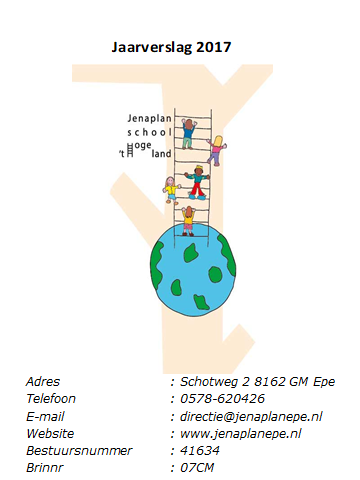 Als intern begeleider ben ik verantwoordelijk voor de leerlingenzorg van de school. Dit betekent dat ik stamgroepleiders en de kinderen ondersteun bij alle vragen die kunnen ontstaan tijdens de jaren van een kind op de basisschool. Dit ondersteunen kan op vele manieren. Vaak gaat het om een hulpvraag van een stamgroepleider. Deze vraag kan gaan over een individueel kind, of over de hele groep, of over iets wat de hele school aangaat. ‘Op welke manier helpen we een kind nog beter de sommen tot 10 aan te leren?’, ‘Hoe komt het dat de leesontwikkeling zo moeizaam gaat?’, ‘Wat kunnen we in de groep doen om het samenwerken te bevorderen?’, ‘We willen de kinderen vaardig maken in het begrijpend lezen, wat zijn afspraken die we in de hele school daarover maken?’ Ik kijk samen met de stamgroepleider naar mogelijkheden in de groep, maar ook naar mogelijkheden buiten de groep. Hulp buiten de groep noemen we RT, remedial teaching, dan krijgt een kind extra tijd in de week in een klein groepje om meer te oefenen met bijvoorbeeld lezen, spelling of rekenen. Ook kunnen we, altijd in samenwerking met ouders, kijken naar mogelijkheden buiten de school. Is bijvoorbeeld onderzoek gewenst, om meer helderheid te krijgen over een hulpvraag? Of denken we dat extra ondersteuning in de grove of fijne motoriek nodig is? Samen met de stamgroepleiders en de ouders kijk ik mee waar ondersteuning gewenst of nodig is. Heb je een hulpvraag over je kind, wil je iets overleggen? Leg de vraag als eerste neer bij de stamgroepleider, hij of zij staat het dichtst bij je kind. Schroom niet om mij te betrekken bij het overleg. Je bereikt mij het gemakkelijkste via de mail: ib@jenaplanepe.nl ‘Bijzonder boeiend’, is het motto van de school. En dat is ook zeker te zeggen over mijn werk als intern begeleider! Geen groep, geen kind, geen ouder, geen stamgroepleider, geen dag is hetzelfde!Lorel VlaanderenWe zullen steeds onze communicatie evalueren, zoals bijv. gebruik Klasbord (doorgaan daarmee, aanpassen, of iets anders), elkaar scherp houden op het versturen van verschillende berichten, berichtgeving meer proberen te stroomlijnen; continue aandacht voor communicatie.We spreken steeds onze waardering uit voor de inzet van onze ouders op school en laten dat blijken zoals met een bloemetje na het schoolkamp. Dit heeft steeds onze aandacht. We gaan ook meer aandacht geven aan het uitspreken van verwachtingen over inzet naar elkaar. Dat is ook een onderwerp wat we in het klankbordoverleg tussen stamgroepleiders en ouders van 2 oktober op de agenda zetten.Het MT van ’t Hoge Land: Johan, Lorel en Rowena